Name ___________________________________                              December 10, 2014CALCULATING EXPERIMENTAL PROBABILITY OF COMPOUND EVENTSVocabulary:Compound Event-Examples of a compound event: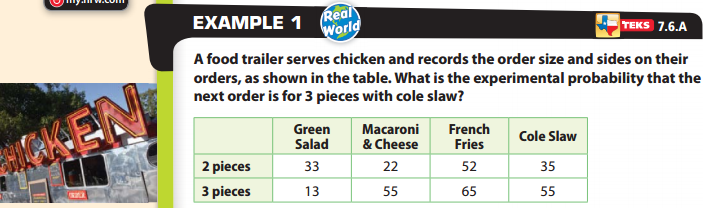 Step 1: Find the total number of trials, or orders.Step 2: Find the number of orders that are for 3 pieces with cole slaw.Step 3: Find the experimental probability.P(3 pieces + coleslaw)               _________________________________